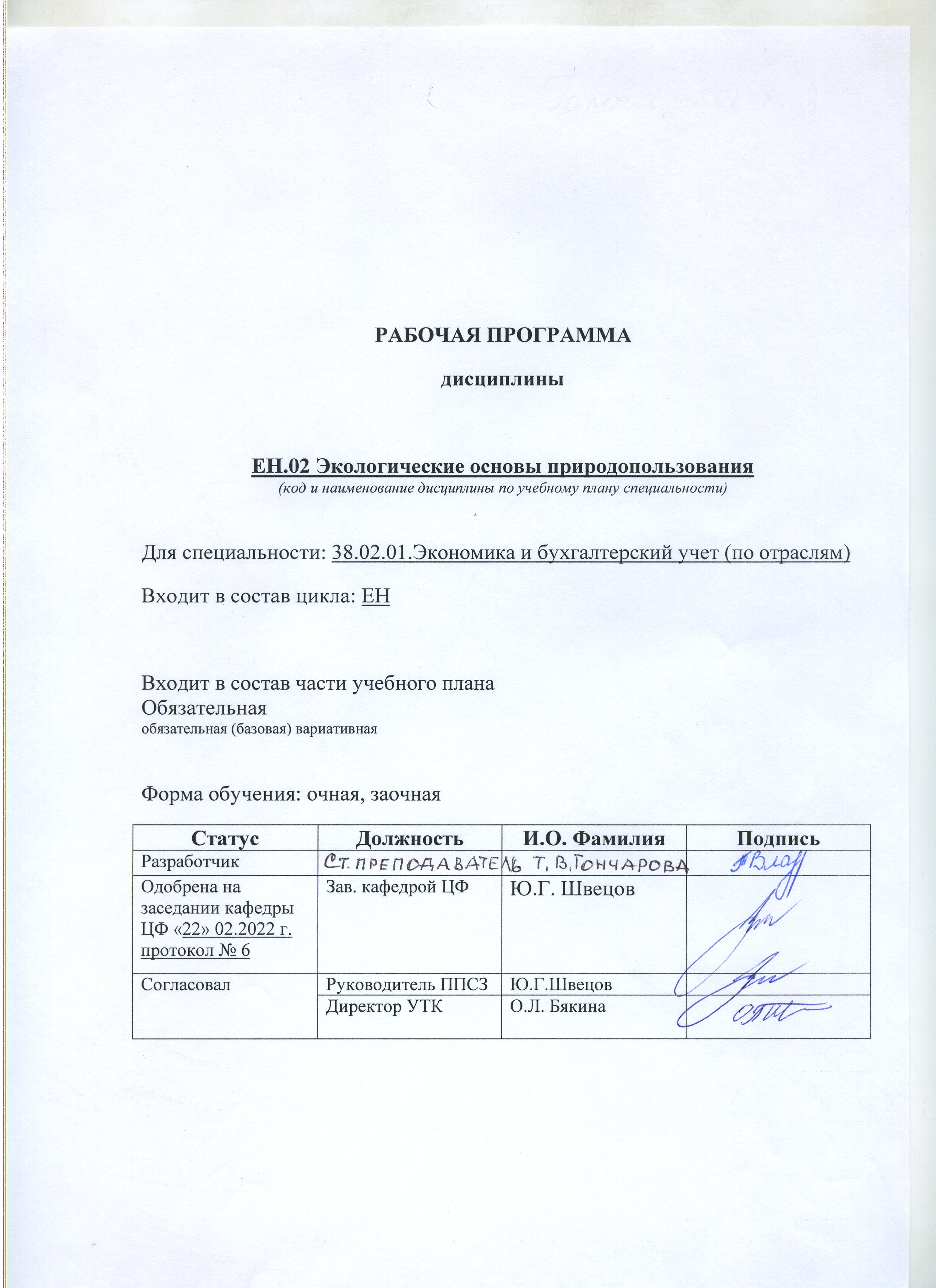 БарнаулСодержаниеПРИЛОЖЕНИЕ А Фонд оценочных средств по дисциплине                                                11Паспорт рабочей программы дисциплины «Экологические основы природопользования»1.1 Место учебной дисциплины в структуре основной профессиональной образовательной программы:Учебная дисциплина «Экологические основы природопользования» входит в вариативную часть математического и общего естественнонаучного учебного цикла учебного плана ФГОС СПО 38.02.01 Экономика и бухгалтерский учет (по отраслям) базовой подготовки среднего профессионального образования.1.2 Цели и задачи учебной дисциплины – требования к результатам освоения учебной дисциплины:Цель учебной дисциплины - формирование знаний и умений, соответствующих ОК 1-2 ФГОС СПО по специальности 38.02.01 Экономика и бухгалтерский учет (по отраслям). Требования к результатам освоения учебной дисциплины:  Рекомендуемое количество часов на освоение программы учебной дисциплины:Для специальности 38.02.01 Экономика и бухгалтерский учет (по отраслям):Учебная нагрузка обучающегося - 72 часа, в том числе: аудиторная нагрузки обучающегося - 48 часов, из них: 32 часа лекций, 16 часов практических занятий, самостоятельной работы обучающегося (включая консультации) - 24 часа.2 СТРУКТУРА И СОДЕРЖАНИЕ УЧЕБНОЙ ДИСЦИПЛИНЫ2.1 Объем учебной дисциплины и виды учебной работы2.2 Тематический план и содержание учебной дисциплины «Экологические основы природопользования»:*Для характеристики уровня освоения учебного материала используются следующие обозначения:ознакомительный - узнавание ранее изученных объектов, свойств; репродуктивный - выполнение деятельности по образцу, инструкции или под руководством;продуктивный - планирование и самостоятельное выполнение деятельности, решение проблемных задач.Проведение занятий в активной и интерактивной форме по дисциплине «Безопасность жизнедеятельности» предполагает:Проблемное обучение: проблемная лекция (тема № 1.1-1.3), лекция-дискуссия (тема № 1.4-1.6), лекция-визуализация (тема № 2.1-2.3, 3.1-3.3) –   всего 32 часа лекционных занятий;Диалоговая форма проведения занятий: групповые и общие дискуссии (тема № 1.1-1.3, 2.1, 3.1-3.2), круглый стол (тема № 2.1, 2.3), мозговой штурм (тема № 3.3, 3.4) – всего 16 часов практических занятий.РЕФЕРАТЦель работы: Ознакомление с основными понятиями дисциплины «Экологические основы природопользования».Структура работы: - Содержание;- Введение;- Основная часть;- Заключение.Литература: 1-5, интернет-источники.3. условия реализации УЧЕБНОЙ дисциплины3.1 Требования к материально-техническому обеспечениюРеализация учебной дисциплины требует:204УПК, кабинет социально-экономических дисциплин: учебная аудитория на 30 посадочных мест, оснащена техническими средствами обучения: мультимедийное оборудование, экран.216УПК, учебная аудитория (для самостоятельной работы): учебная аудитория на 30 посадочных мест оснащена техническими средствами обучения: мультимедийное оборудование, экран, 9 персональных компьютеров, объединенных в локальную сеть с беспроводным выходом в Интернет.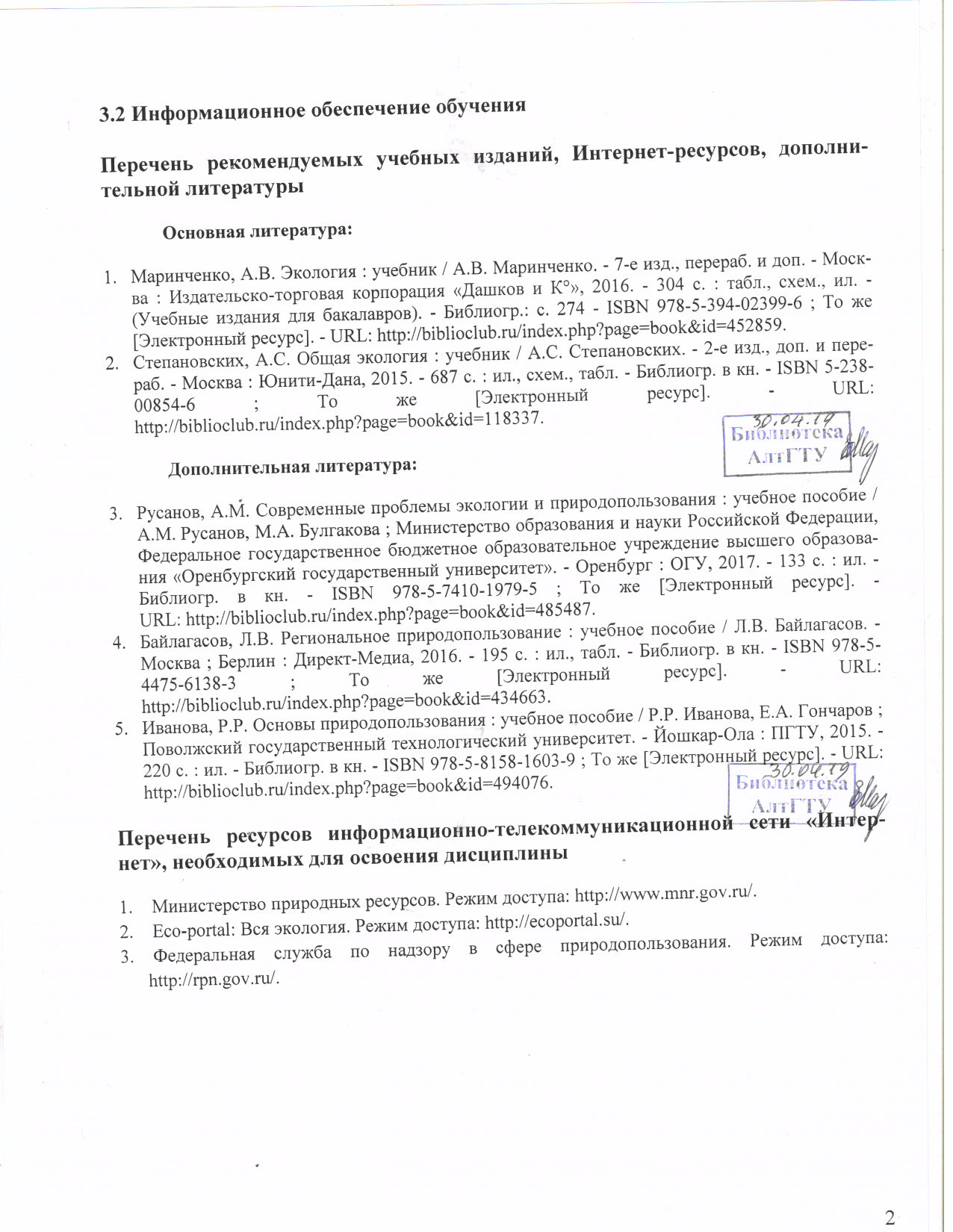 4 Контроль и оценка результатов освоения УЧЕБНОЙ ДисциплиныКонтроль и оценка результатов освоения учебной дисциплины осуществляется преподавателем в процессе проведения практических занятий, тестирования, а также при выполнении студентами индивидуальных заданий, сдаче экзамена.Лист актуализации рабочей программы дисциплиныЭкологические основы природопользованияПриложение АФонд оценочных материалов по дисциплинеМинистерство науки и высшего образования Российской Федерациифедеральное государственное бюджетное образовательное учреждение высшего образования «Алтайский государственных технический университет им. И. И. Ползунова»Кафедра «Безопасность жизнедеятельности»ФОНД ОЦЕНОЧНЫХ МАТЕРИАЛОВПО ДИСЦИПЛИНЕЭкологические основы природопользования Специальность:38.02.01 Экономика и бухгалтерский учет (по отраслям)Форма обучения:                            очная _____                                                                                                                  очная/очно-заочная/заочнаяг. БарнаулПАСПОРТФОНДА ОЦЕНОЧНЫХ МАТЕРИАЛОВ ПО ДИСЦИПЛИНЕ«Экологические основы природопользования»ОК 1. Понимать сущность и социальную значимость своей будущей профессии, проявлять к ней устойчивый интерес.ОК 2. Организовывать собственную деятельность, выбирать типовые методы и способы выполнения профессиональных задач, оценивать их эффективность и качество.Перечень компетенций с указанием этапов их формирования в процессе освоения образовательной программы Описание показателей и критериев оценивания компетенций на различных этапах их формирования, описание шкал оцениванияПоказатели оценивания компетенций представлены в разделе «Требования к результатам освоения дисциплины» рабочей программы дисциплины «Экологические основы природопользования» с декомпозицией: знать, уметь.При оценивании сформированности компетенций по дисциплине «Экологические основы природопользования» используется 100-балльная шкала.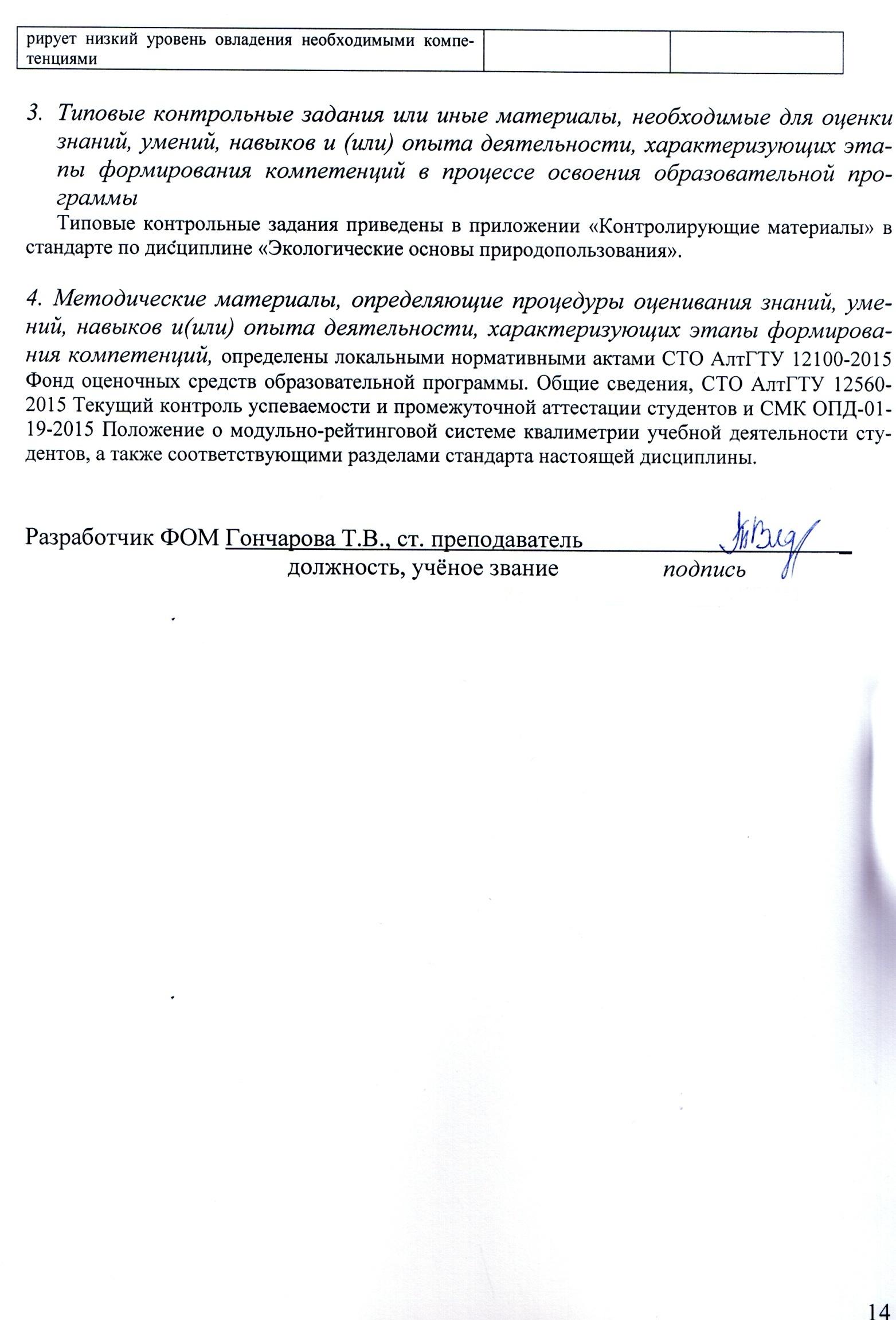 ФГБОУ ВО «Алтайский государственных технический университетим. И. И. Ползунова»Институт биотехнологии, пищевой и химической инженерииКафедра безопасности жизнедеятельностиФОНДЫ ОЦЕНОЧНЫХ СРЕДСТВТесты текущего контроля по дисциплине«Экологические основы природопользования»(код и наименование дисциплины)ИнБиоХимКафедра «Безопасность жизнедеятельности»38.02.01 Экономика и бухгалтерский учет (по отраслям)(коды и шифры специальностей и (или) направлений)ТЕКУЩИЙ КОНТРОЛЬ УСПЕВАЕМОСТИ №1Цели и задачи изучения дисциплины «Экологические основы природопользования».Учение В. И. Вернадского о биосфере. Характерные особенности биосферы.Какова роль живого вещества в эволюции биосферы?На основе материалов из курсов истории, биологии, экологии расскажите, как складывались отношения человека и природы по мере развития человеческой цивилизации?Круговорот веществ и энергии в природе. Механизмы устойчивости биосферы. Структура и жизненные стратегии природных экосистем.Природа и общество. Основные законы экологии. Биогеоценоз в равновесии. Динамика биогеоценозов и экосистем. Разнообразие экосистем. Экологический кризис. Условия устойчивого развития экосистем и причины возникновения экологического кризиса.  Признаки экологического кризиса. Глобальные проблемы экологии: разрушение озонового слоя, истощение энергетических ресурсов, «парниковый» эффект и т.д.; пути их решения.Взаимосвязь живых организмов и профессиональная деятельность. Анализ причин возникновения и последствий экологических кризисов.Антропогенное воздействие на природу.Приведите примеры положительного и отрицательного воздействия деятельности человека на природную среду в месте вашего проживания.ТЕКУЩИЙ КОНТРОЛЬ УСПЕВАЕМОСТИ №2Природные ресурсы и их классификация. Проблемы использования и воспроизводства природных ресурсов.  Взаимосвязь природных ресурсов с размещением производства. Ресурсный потенциал природы Земли.Природоресурсный потенциал Российской Федерации. Сохранение экологических ниш живых организмов. Экологическая безопасность человечества. Изменение среды обитания в результате техногенной деятельности.Задачи рационального природопользования: совершенствование технологических процессов добычи и переработки природных ресурсов; ресурсосбережение; нормирование загрязнений; прогнозирование последствий антропогенной деятельности. Системное решение проблем природопользования. Социально – экологические аспекты природных мероприятий.Экологический и экономический механизмы и методы рационального природопользования.Пассивные (защитные) методы. Локация, изоляция и герметизация источников загрязнения, обезвреживание и захоронение токсичных отходов, очистка выбросов и сточных вод.Активные (технические и технологические) методы. Совершенствование и разработка малоотходных технологий, энерго- и ресурсосберегающие технологические процессы, замена токсичных продуктов на нетоксичные, изоляция, рекуперация и утилизация побочных и вторичных продуктов и др.Рациональное использование природных полезных ископаемых, водных и лесных ресурсов, фауны и др. Рациональное природопользование в сельском хозяйстве.Охраняемые природные территории. Управление природопользованием.Особо охраняемые природные территории.Пищевые ресурсы человечества. Проблемы питания и производства сельскохозяйственной продукции. Проблемы сохранения человеческих ресурсов.Загрязнение биосферы: основные группы отходов, их источники масштабы их образования.Распространение загрязняющих веществ и рациональное размещение производства.Биологическое и физическое разрушение и загрязнение природной среды. Антропогенное и естественное загрязнение. Радиация, радиоактивное загрязнение и атомная энергетика. Пути миграции и накопление в биосфере токсичных и радиоактивных веществ. ТЕКУЩИЙ КОНТРОЛЬ УСПЕВАЕМОСТИ №3Экологическое право в системе Российского законодательства.Общая характеристика Закона РФ   "Об   охране   окружающей   среды".Права и обязанности граждан в области охраны окружающей среды. Государственные гарантии экологических прав граждан и общественных объединений.Понятие экологического риска.Понятия, принципы, основные задачи мониторинга окружающей среды. Мониторинг загрязнений окружающей среды. Нормирование загрязнений. Принципы и правила международного сотрудничества в области природопользования и охраны окружающей среды. Оценка и прогнозирование состояния окружающей среды.Международное сотрудничество в решении проблем природопользования.Государственная политика РФ в области охраны природы и рационального природопользования.Государственные и общественные мероприятия по прекращению разрушающих воздействий на природу.  Природоохранный надзор. Методы экологического регулирования.Государственная и общественная экологическая экспертиза. Экологический аудит. Природоохранительные постановления и нормативные акты по рациональному пользованию окружающей среды.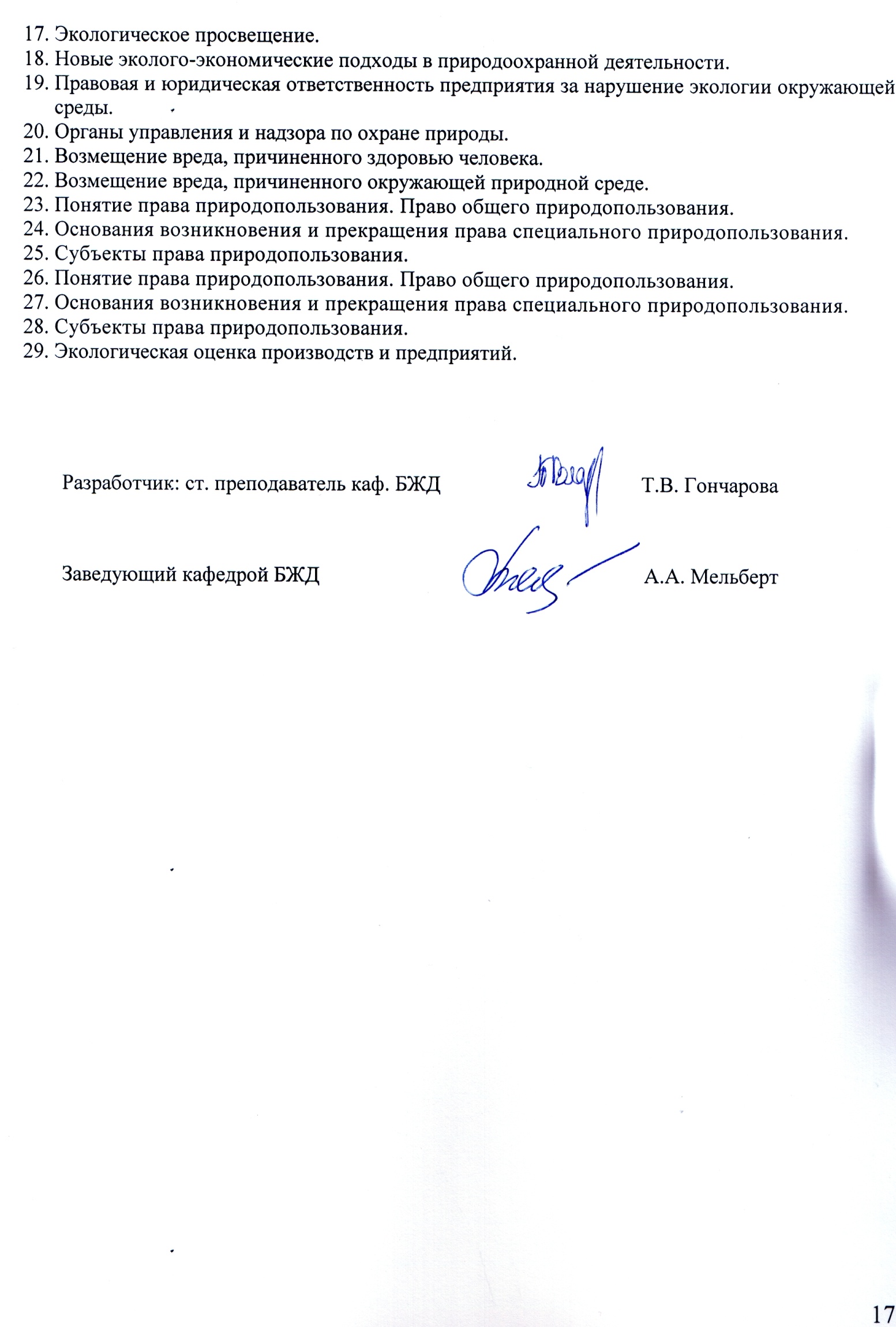 ФГБОУ ВО «Алтайский государственных технический университетим. И. И. Ползунова»Институт биотехнологии, пищевой и химической инженерииКафедра безопасности жизнедеятельностиФОНДЫ ОЦЕНОЧНЫХ СРЕДСТВТесты промежуточной аттестации по дисциплине«Экологические основы природопользования»(код и наименование дисциплины)ИнБиоХимКафедра «Безопасность жизнедеятельности»38.02.01 Экономика и бухгалтерский учет (по отраслям) (коды и шифры специальностей и (или) направлений)Билет №1 [ОК 1-2]Цели и задачи изучения дисциплины «Экологические основы природопользования».Государственная и общественная экологическая экспертиза.Билет №2 [ОК 1-2]Учение В. И. Вернадского о биосфере. Характерные особенности биосферы.Экологическая оценка производств и предприятий.Билет №3 [ОК 1-2]Круговорот веществ и энергии в природе. Субъекты права природопользования. Билет №4 [ОК 1-2]Механизмы устойчивости биосферы.Основания возникновения и прекращения права специального природопользования.Билет №5 [ОК 1-2]Структура и жизненные стратегии природных экосистем.Понятие права природопользования. Право общего природопользования. Билет №6 [ОК 1-2]Природа и общество. Основные законы экологии. Задачи рационального природопользования: совершенствование технологических процессов добычи и переработки природных ресурсов; ресурсосбережение; нормирование загрязнений; прогнозирование последствий антропогенной деятельности.Билет №7 [ОК 1-2]Биогеоценоз в равновесии. Динамика биогеоценозов и экосистем. Разнообразие экосистем. Экологический кризис. Условия устойчивого развития экосистем и причины возникновения экологического кризиса.  Признаки экологического кризиса. Билет №8 [ОК 1-2]Глобальные проблемы экологии: разрушение озонового слоя, истощение энергетических ресурсов, «парниковый» эффект и т.д.; пути их решения.Основания возникновения и прекращения права специального природопользования.Билет №9 [ОК 1-2]Взаимосвязь живых организмов и профессиональная деятельность. Анализ причин возникновения и последствий экологических кризисов.Природные ресурсы и их классификация. Билет №10 [ОК 1-2]Антропогенное воздействие на природу.Проблемы использования и воспроизводства природных ресурсов.Билет №11[ОК 1-2]Взаимосвязь природных ресурсов с размещением производства. Сохранение экологических ниш живых организмов. Экологическая безопасность человечества. Изменение среды обитания в результате техногенной деятельности.Билет №12 [ОК 1-2]Ресурсный потенциал природы Земли.Природоресурсный потенциал Российской Федерации. Билет №13 [ОК 1-2]Системное решение проблем природопользования. Социально – экологические аспекты природных мероприятий.Пассивные (защитные) методы. Локация, изоляция и герметизация источников загрязнения, обезвреживание и захоронение токсичных отходов, очистка выбросов и сточных вод.Билет №14 [ОК 1-2]Экологический и экономический механизмы и методы рационального природопользования.Активные (технические и технологические) методы. Совершенствование и разработка малоотходных технологий, энерго- и ресурсосберегающие технологические процессы, замена токсичных продуктов на нетоксичные, изоляция, рекуперация и утилизация побочных и вторичных продуктов и др.Билет №15 [ОК 1-2]Рациональное использование природных полезных ископаемых, водных и лесных ресурсов, фауны и др. Пищевые ресурсы человечества.Антропогенное и естественное загрязнение. Билет №16 [ОК 1-2]Рациональное природопользование в сельском хозяйстве.Охраняемые природные территории. Управление природопользованием.Билет №17 [ОК 1-2]Особо охраняемые природные территории.Возмещение вреда, причиненного окружающей природной среде.Билет №18 [ОК 1-2]Проблемы питания и производства сельскохозяйственной продукции. Радиация, радиоактивное загрязнение и атомная энергетика. Пути миграции и накопление в биосфере токсичных и радиоактивных веществ. Билет №19 [ОК 1-2]Проблемы сохранения человеческих ресурсов.Биологическое и физическое разрушение и загрязнение природной среды. Билет №20 [ОК 1-2]Загрязнение биосферы: основные группы отходов, их источники масштабы их образования.Экологическое право в системе Российского законодательства.Билет №21 [ОК 1-2]Распространение загрязняющих веществ и рациональное размещение производства.Общая характеристика Закона РФ   "Об   охране   окружающей   природной   среды".Билет №22 [ОК 1-2]Права и обязанности граждан в области охраны окружающей среды. Понятие права природопользования. Право общего природопользования. Билет №23 [ОК 1-2]Государственные гарантии экологических прав граждан и общественных объединений.Понятие экологического риска.Билет №24 [ОК 1-2]Понятия, принципы, основные задачи мониторинга окружающей среды. Принципы и правила международного сотрудничества в области природопользования и охраны окружающей среды. Билет №25 [ОК 1-2]Мониторинг загрязнений окружающей среды. Нормирование загрязнений. Возмещение вреда, причиненного здоровью человека.Билет №26 [ОК 1-2]Оценка и прогнозирование состояния окружающей среды.Международное сотрудничество в решении проблем природопользования.Билет №27 [ОК 1-2]Государственная политика РФ в области охраны природы и рационального природопользования.Экологический аудит. Билет №28 [ОК 1-2]Государственные и общественные мероприятия по прекращению разрушающих воздействий на природу. Природоохранный надзор. Методы экологического регулирования.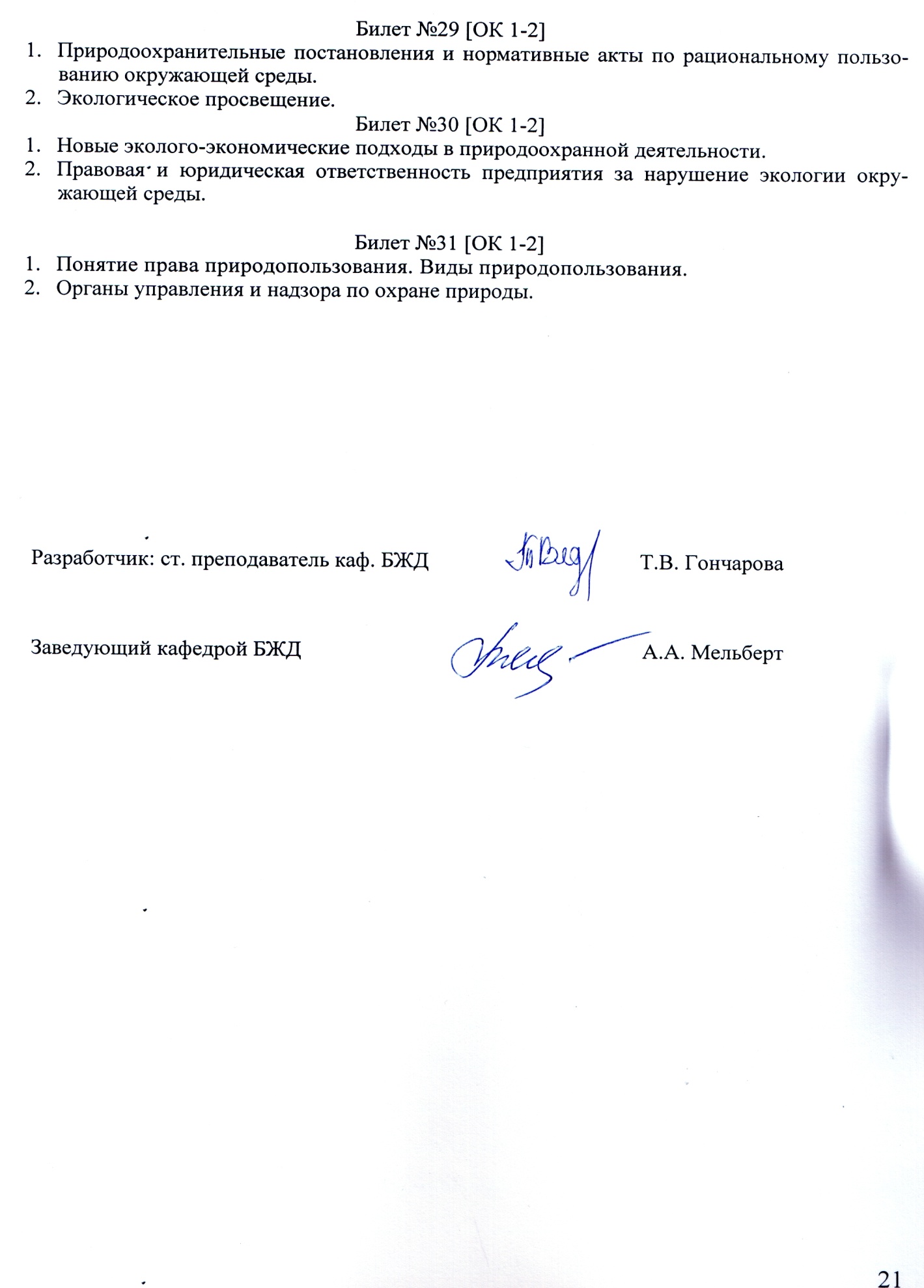 1 Паспорт рабочей программы дисциплины …………………………………………………….....…31.1 Место учебной дисциплины в структуре основной профессиональной образовательной программы………………………………...…………………………………………………………...….....31.2 Цели и задачи учебной дисциплины – требования к результатам освоения учебной дисциплины.........................................................................................................................................................31.3 Рекомендуемое количество часов на освоение учебной дисциплины ….….………….….....….32 Структура и содержание учебной дисциплины………………………………………..…..…….....4        2.1 Объем учебной дисциплины и виды учебной работы………………………………..………..…42.2 Тематический план и содержание учебной дисциплины …………………………………..…....4 3 Условия реализации учебной дисциплины…………………………………..……………...…..…..63.1 Требования к материально-техническому обеспечению…………………….………….....……..63.2 Информационное обеспечение обучения. Перечень рекомендуемых учебных изданий, интернет-ресурсов, дополнительной литературы……………………………………………….…………..84 Контроль и оценка результатов Освоения учебной дисциплины ………………..…………...…...9Номер /индекс компетенции по ФГОС СПОСодержаниекомпетенцииВ результате изучения дисциплины, обучающиеся должны:В результате изучения дисциплины, обучающиеся должны:Номер /индекс компетенции по ФГОС СПОСодержаниекомпетенцииЗнатьуметьОК 1Понимать сущность и социальную значимость своей будущей профессии, проявлять к ней устойчивый интерес.- основные определения и понятия природопользования; - современное состояние окружающей среды России и мира;- способы охраны биосферы от загрязнения антропогенными выбросами;- основные направления рационального природопользования;-  основные положения и сущность экономического механизма охраны окружающей среды;- правовые вопросы экологической безопасности.-  оценивать эффективность природоохранных мероприятий; - оценивать качество окружающей среды; - определять формы ответственности за загрязнение окружающей среды.ОК 2Организовывать собственную деятельность, выбирать типовые методы и способы выполнения профессиональных задач, оценивать их эффективность и качество.- основные определения и понятия природопользования; - современное состояние окружающей среды России и мира;- способы охраны биосферы от загрязнения антропогенными выбросами;- основные направления рационального природопользования;-  основные положения и сущность экономического механизма охраны окружающей среды;- правовые вопросы экологической безопасности.-  оценивать эффективность природоохранных мероприятий; - оценивать качество окружающей среды; - определять формы ответственности за загрязнение окружающей среды.Вид учебной работыОбъем часовпо специальностямУчебная нагрузка (всего)54Аудиторная учебная нагрузка (всего) 48в том числе:лекционные занятия32практические занятия16контрольные работы-курсовая работа (проект) (если предусмотрено)-Самостоятельная работа студента (всего)4в том числе:Изучение материала лекцийПодготовка к практическим занятиямВыполнение тестовых заданий по темам и разделамПодготовка и защита творческих заданий, докладов, рефератов1111Итоговая аттестация в форме зачета                                                2Итоговая аттестация в форме зачета                                                2Наименование разделов и темСодержание учебного материала, лабораторные работы и практические занятия, самостоятельная работа обучающихся, курсовая работа (проект) (если предусмотрены)Объем часовУровень освоения*1234Содержание учебного материала26Раздел 1. Экология и природопользованиеТема 1.  Основные понятия экологии и природопользования. Введение. Экология как наука. Учение В. И. Вернадского о биосфере. Характерные особенности биосферы. Круговорот веществ и энергии в природе. Механизмы устойчивости биосферы. Структура и жизненные стратегии природных экосистем.4ознакомительный репродуктивныйРаздел 1. Экология и природопользованиеТема 2. Взаимоотношения общества и природы. Виды природопользования. Законы рационального природопользования. Экологический кризис и его причины. Последствия экологических кризисов для биосферы и общества.  Антропогенное воздействие на окружающую среду. Окружающая среда и здоровье человека.2ознакомительный репродуктивныйРаздел 1. Экология и природопользованиеТема 3. Современные глобальные экологические проблемы. Глобальные экологические проблемы. Загрязнение окружающей среды. Уменьшение биоразнообразия. Демографическая проблема и пищевые ресурсы человечества.2ознакомительный репродуктивныйРаздел 1. Экология и природопользованиеТема 4. Антропогенное воздействие на атмосферу. Строение и газовый состав атмосферы. Химические и фотохимические превращения вредных веществ в атмосферы.  Последствия загрязнения атмосферы: кислотные дожди, парниковый эффект, смог, разрушения озонового слоя.2ознакомительный репродуктивныйРаздел 1. Экология и природопользованиеТема 5. Антропогенное воздействие на гидросферу. Природная вода и ее распространение. Истощение и загрязнение водных ресурсов. Последствия загрязнения пресноводных и морских экосистем.2ознакомительный репродуктивныйРаздел 1. Экология и природопользованиеТема 6. Антропогенное воздействие на литосферу. Почва, ее состав и строение. Роль почвы в круговороте веществ. Воздействия человека на почвы: эрозия, загрязнение токсикантами, заболачивание, засоление, опустынивание.2ознакомительный репродуктивныйРаздел 1. Экология и природопользованиеПрактическое занятие 1. Заполнение таблицы по видам загрязнения. Влияние хозяйственной специализации территории на окружающую среду. Меры борьбы с загрязнениями.Практическое занятие 2. Экологически неблагополучные регионы России, причины. Карта загрязнения региона.Практическое занятие 3. Значение природы для человека. Здоровье населения региона.121продуктивный продуктивныйрепродуктивныйпродуктивныйРаздел 1. Экология и природопользованиеСамостоятельная работа студентаИзучение материала лекцийИзучение литературыПодготовка к практическим занятиямНаписание и защита рефератаПодготовка к тестовому контролю8продуктивный продуктивныйрепродуктивныйпродуктивныйРаздел 2. Основные принципы рационального природопользованияСодержание учебного материала18продуктивный продуктивныйрепродуктивныйпродуктивныйРаздел 2. Основные принципы рационального природопользованияТема 1. Природные ресурсы и рациональное природопользование. Природные ресурсы, их классификация. Понятие о природных ресурсах, их основные группы. Классификация природных ресурсов. Рациональное использование минеральных и водных ресурсов Особенности минеральных и земельных ресурсов. Особенности водных и агроклиматических ресурсов. Особенности биологических ресурсов. Проблемы использования и воспроизводства природных ресурсов. 4продуктивный продуктивныйрепродуктивныйпродуктивныйРаздел 2. Основные принципы рационального природопользованияТема 2. Принципы рационального природопользования. Природные и ресурсные циклы. Отходы и их механизированная переработка.2продуктивный продуктивныйрепродуктивныйпродуктивныйТема 3. Экологические проблемы отраслевого природопользования. Загрязнения, их классификация. Основные типы загрязняющих веществ. Мониторинг состояния природной среды, его виды. 2продуктивный продуктивныйрепродуктивныйпродуктивныйПрактическое занятие 1. Заполнение таблицы по видам природопользования. Распределение минеральных ресурсов на карте России.Практическое занятие 2. Экологические проблемы различных видов природопользования. Основные направления по рациональному использованию природных ресурсов.Практическое занятие 3. Роль леса в природе и жизни человека. Состав земельного фонда России. Сделать оценку состояния земель лесного фонда административного района (по выбору студента) и разработать мероприятия по их рациональному использованию.112продуктивный продуктивныйрепродуктивныйпродуктивныйСамостоятельная работа студентаИзучение материала лекцийИзучение литературыПодготовка к практическим занятиямПодготовка к тестовому контролю6продуктивный продуктивныйрепродуктивныйпродуктивныйРаздел 3. Мероприятия по защите окружающей средыСодержание учебного материала28продуктивный продуктивныйрепродуктивныйпродуктивныйРаздел 3. Мероприятия по защите окружающей средыТема 1. Государственные и общественные мероприятия по охране окружающей среды. Государственная и общественная экспертиза.  Паспортизация промышленных предприятий. 2продуктивный продуктивныйрепродуктивныйпродуктивныйРаздел 3. Мероприятия по защите окружающей средыТема 2. Правовые основы и социальные вопросы защиты среды обитания. Природоохранный надзор. Основные законы в области охраны окружающей среды. Планирование и управление природопользованием. Охрана водных и земельных ресурсов. Охрана недр, флоры и фауны. Экологическое регулирование и экологическое право. Социальные вопросы экологического воспитания4репродуктивныйРаздел 3. Мероприятия по защите окружающей средыТема 3. Охрана природы и международное сотрудничество по охране природе. Государственные мероприятия по охране природы.  История международного природоохранного движения. Природоохранные конвенции и межгосударственные соглашения.  Роль международных организаций в охране природы.2репродуктивныйРаздел 3. Мероприятия по защите окружающей средыПрактическое занятие 1. Заповедное дело в России. Редкие животные и растения нашего региона. Красная книга. Практическое занятие 2. Изучение Федерального закона «Об охране окружающей среды».Практическое занятие 3 Реклама и экология. Решение экологических ситуаций.Практическое занятие 4. Международное сотрудничество в решении проблем природопользования.2222продуктивныйРаздел 3. Мероприятия по защите окружающей средыСамостоятельная работа студентаИзучение материала лекцийИзучение литературыПодготовка к практическим занятиямПодготовка к тестовому контролюПодготовка к зачету42продуктивныйПромежуточная аттестацияПромежуточная аттестациязачетВсего:Всего:54Результаты обучения(освоенные умения, усвоенные знания)Формы и методы контроля и оценки результатов обученияуметь:-  оценивать эффективность природоохранных мероприятий (ОК 1-2);- оценивать качество окружающей среды (ОК 1-2); - определять формы ответственности за загрязнение окружающей среды (ОК 1-2).знать:- основные определения и понятия природопользования (ОК 1-2);  - современное состояние окружающей среды России и мира (ОК 1-2);- способы охраны биосферы от загрязнения антропогенными выбросами (ОК 1-2);- основные направления рационального природопользования (ОК 1-2);-  основные положения и сущность экономического механизма охраны окружающей среды (ОК 1-2);- правовые вопросы экологической безопасности (ОК 1-2).Опросы на практических занятиях, творческие задания, доклады, внеаудиторная самостоятельная работа студентов (СРС), защита рефератов, тестирование, зачет.НаименованиедисциплиныКафедра-разработчик РПДПредложенияоб измененииРПДПодписьзаведующегокафедрой/протоколзаседания кафедры1234Экологические основы природопользованияБЖДКонтролируемые разделы дисциплины Код контролируемой компетенцииСпособ оцениванияОценочное средствоРаздел 1, 2, 3 ОК 1-2Коллоквиум (текущий контроль) №1, 2,3Вопросы текущего контроля успеваемости № 1, 2, 3Раздел 1, 2, 3 ОК 1-2Защита практических работВопросы текущего контроля успеваемости № 1, 2, 3Раздел 1, 2, 3 ОК 1-2СобеседованиеКомплект билетов для зачетаКод контролируемой компетенцииСпособ оцениванияОценочное средствоОК 1. Понимать сущность и социальную значимость своей будущей профессии, проявлять к ней устойчивый интерес.ЗачетКомплект контролирующих материалов для зачетаОК 2. Организовывать собственную деятельность, выбирать типовые методы и способы выполнения профессиональных задач, оценивать их эффективность и качество.ЗачетКомплект контролирующих материалов для зачетаКритерийОценка по 100-балльной шкалеОценка по традиционной шкалеСтудент проявил знание программного материала, демонстрирует сформированные (иногда не полностью) умения и навыки, указанные в программе компетенции, умеет (в основном) систематизировать материал и делать выводы25-100ЗачтеноСтудент не усвоил основное содержание материала, не умеет систематизировать информацию, делать выводы, четко и грамотно отвечать на заданные вопросы, демонст0-24Не зачтено